АДМИНИСТРАЦИЯНИЖНЕОСИНОВСКОГО СЕЛЬСКОГО ПОСЕЛЕНИЯСУРОВИКИНСКОГО МУНИЦИПАЛЬНОГО РАЙОНАВОЛГОГРАДСКОЙ ОБЛАСТИ_____________________________________________________П О С Т А Н О В Л Е Н И Е              от  30.11.2021                                   № 58Об утверждении программы профилактики рисков причинения вреда (ущерба) охраняемым законом ценностям по муниципальному контролю (надзору) в сфере благоустройства в Нижнеосиновском сельском поселении Суровикинского муниципального района Волгоградской области  на 2022 год       В соответствии с Федеральным законом от 31.07.2020 № 248-ФЗ «О государственном контроле (надзоре) и муниципальном контроле в Российской Федерации», на основании постановления Правительства РФ от 25.06.2021г. № 990 «Об утверждении Правил разработки и утверждения контрольными (надзорными) органами программы профилактики рисков причинения вреда (ущерба) охраняемым законом ценностям», Решения Совета депутатов Нижнеосиновского сельского поселения Суровикинского муниципального района Волгоградской области от 23.08.2021 № 29/56 «Об утверждении Положения о муниципальном контроле в сфере благоустройства в Нижнеосиновском сельском поселении Суровикинского муниципального района Волгоградской области», руководствуясь Уставом Нижнеосиновского сельского поселения Суровикинского района Волгоградской области администрация Нижнеосиновского сельского поселения Суровикинского муниципального района  Волгоградской области постановляет:         1. Утвердить прилагаемую программу профилактики рисков причинения вреда (ущерба) охраняемым законом ценностям по муниципальному контролю в сфере благоустройства в Нижнеосиновском сельском поселении Суровикинского муниципального района Волгоградской области на 2022 год.        2. Настоящее постановление вступает в силу после его официального обнародования и подлежит размещению на официальном сайте администрации Нижнеосиновского сельского поселения Суровикинского муниципального района Волгоградской области в информационно-телекоммуникационной сети «Интернет».3. Контроль за выполнением настоящего постановления оставляю за собой.Глава Нижнеосиновскогосельского поселения                                                                          И.Е. Криницкий  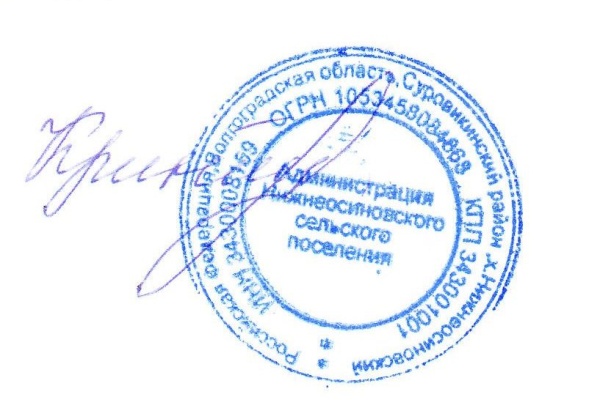 УТВЕРЖДЕНА                                                                          постановлением администрации                                                      Нижнеосиновского сельского поселения                                                                  Суровикинского муниципального  района                                                                              от  30.11.2021 № 58Программа профилактики рисков причинения вреда (ущерба) охраняемым законом ценностям по муниципальному контролю в сфере благоустройства в Нижнеосиновском сельском поселении Суровикинского муниципального района Волгоградской области на 2022 год.Раздел 1. Анализ текущего состояния осуществления вида контроля, описание текущего уровня развития профилактической деятельности контрольного (надзорного) органа, характеристика проблем, на решение которых направлена программа профилактикиНастоящая программа разработана в соответствии со статьей 44 Федерального закона от 31 июля 2021 г. № 248-ФЗ «О государственном контроле (надзоре) и муниципальном контроле в Российской Федерации», постановлением Правительства Российской Федерации от 25 июня 2021 г. 
№ 990 «Об утверждении Правил разработки и утверждения контрольными (надзорными) органами программы профилактики рисков причинения вреда (ущерба) охраняемым законом ценностям» и предусматривает комплекс мероприятий по профилактике рисков причинения вреда (ущерба) охраняемым законом ценностям при осуществлении муниципального контроля в сфере благоустройства.    До вступления в законную силу Положения о виде контроля на территории Нижнеосиновского сельского поселения Суровикинского муниципального района Волгоградской области ранее данный вид контроля не осуществлялся, провести анализ текущего состояния осуществления вида контроля и описание текущего уровня развития профилактического деятельности не представляется возможным.Раздел 2. Цели и задачи  реализации программы профилактики рисков причинения вредаОсновными целями Программы профилактики являются: Предупреждение и профилактика нарушений требований правил благоустройства юридическими лицами, индивидуальными предпринимателями, гражданами.Повышение уровня благоустройства, соблюдения чистоты и порядка.Предотвращение угрозы безопасности жизни и здоровья людей.Увеличение доли хозяйствующих субъектов, соблюдающих требования в сфере благоустройства.Проведение профилактических мероприятий программы профилактики направлено на решение следующих задач:Укрепление системы профилактики нарушений обязательных требований, установленных законодательством, путем активизации профилактической деятельности Администрации;Формирование у всех участников контрольной деятельности единого понимания обязательных требований при осуществлении предпринимательской деятельности;Повышение прозрачности осуществляемой Администрацией контрольной деятельности;Стимулирование добросовестного соблюдения обязательных требований всеми контролируемыми лицами;Создание системы консультирования и информирования подконтрольных субъектов.Раздел 3. Перечень профилактических мероприятий, сроки (периодичность) их проведенияРаздел 4. Показатели результативности и эффективности программы профилактики рисков причинения вреда№ п/п Наименование мероприятия Срок исполнения Уполномоченный орган1. Информирование контролируемых и иных лиц заинтересованных лиц по вопросам соблюдения обязательных требованийПостоянно Администрация Нижнеосиновского  сельского поселения2.Консультирование осуществляется по обращениям контролируемых лиц и их представителейКонсультирование может осуществляться должностным лицом контрольного органа по телефону, посредством видео-конференц-связи, на личном приеме либо в ходе проведения профилактического мероприятия, контрольного мероприятия в устной форме.Консультирование осуществляется по следующим вопросам:- организация и осуществление контроля в сфере благоустройства;- порядок осуществления контрольных мероприятий, установленных настоящим Положением;- порядок обжалования действий (бездействия) должностных лиц, уполномоченных осуществлять контроль;- получение информации о нормативных правовых актах (их отдельных положениях), содержащих обязательные требования, оценка соблюдения которых осуществляется администрацией в рамках контрольных мероприятий.   Консультирование контролируемых лиц в устной форме может осуществляться также на собраниях и конференциях граждан.     Номера контактных телефонов для консультирования, адреса для направления запросов в письменной форме, график и место проведения личного приема в целях консультирования размещаются на официальном сайте органа муниципального  контроля в сети «Интернет».    По итогам устного консультирования информация в письменной форме контролируемым лицам и их представителям не предоставляется. ПостоянноПо мере необходимостиАдминистрация Нижнеосиновского сельского поселения№ п/пНаименование показателяВеличина1.Полнота информации, размещенной на официальном сайте контрольного органа в сети «Интернет» в соответствии с частью 3 статьи 46 Федерального закона от 31 июля 2021 г. № 248-ФЗ «О государственном контроле (надзоре) и муниципальном контроле в Российской Федерации»100 %2.Удовлетворенность контролируемых лиц и их представителями консультированием контрольного (надзорного) органа100 % от числа обратившихся3.Количество проведенных профилактических мероприятийне менее 1 мероприятия, проведенного контрольным (надзорным) органом